Tryńcza, dnia 2019-07-04 Znak sprawy UIB.271.10.2019							WSZYSCY WYKONAWCY 							BIORĄCY UDZIAŁ W POSTĘPOWANIU ZMIANA TREŚCI SPECYFIKACJI ISTOTNYCH WRUNKÓW ZAMÓWIENIA (SIWZ)dotyczy: postępowania o udzielenie zamówienia publicznego prowadzonego w trybie przetargu nieograniczonego  pn. Przebudowa, rozbudowa i remont istniejącej oczyszczalni ścieków w miejscowości TryńczaZamawiający - Gmina Tryńcza,  37-204 Tryńcza 127 działając na podstawie  art. 38 ust.  4 ustawy z dnia 29 stycznia 2004 r. Prawo zamówień publicznych (tekst jednolity Dz. U. z 2018 r.  poz. 1986 z poź. zm. ),   w związku z dużą ilością pytań Wykonawców, które wpłynęły do Zamawiającego, dotyczących treści ogłoszenia oraz potrzebą dodatkowego czasu dla Zamawiającego celem udzielania odpowiedzi oraz dokonania ewentualnych zmian treści SIWZ dokonuje zmiany treści SIWZ polegającej na zmianie terminu składania ofert.Rozdział 12 ust. 3 i Rozdział 13 ust. 1 i 2 SIWZ otrzymuje brzmienie:rozdział 12 ust. 3: „…… nie otwierać przez terminem otwarcia ofert 23.07.2019 r. godz. 915.”rozdział 13 ust 1: „Ofertę należy złożyć Zamawiającemu, w siedzibie Zamawiającego tj. Urzędzie Gminy Tryńcza, 37-204 Tryńcza 127 (sekretariat – pokój Nr 11) w terminie do dnia 23.07.2019 roku, godz. 900 „rozdział 13 ust 2: „Otwarcie ofert nastąpi w  siedzibie Zamawiającego tj. Urząd Gminy Tryńcza, 37-204 Tryńcza 127, sala  narad (parter) dnia 23.07.2019 roku, godz. 915 „Zamawiający informuje, że niniejsze zmiany są integralną częścią specyfikacji istotnych warunków zamówienia dla przedmiotowego postępowania i są wiążące dla wszystkich Wykonawców. 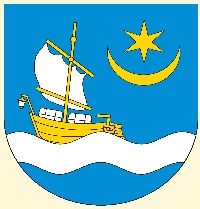 URZĄD GMINY TRYŃCZA
37-204 Tryńcza 127______________________________________________________________________________
tel./fax: +48 (16) 642-12-21   e-mail: ug.tryncza@data.pl http://www.tryncza.eu 